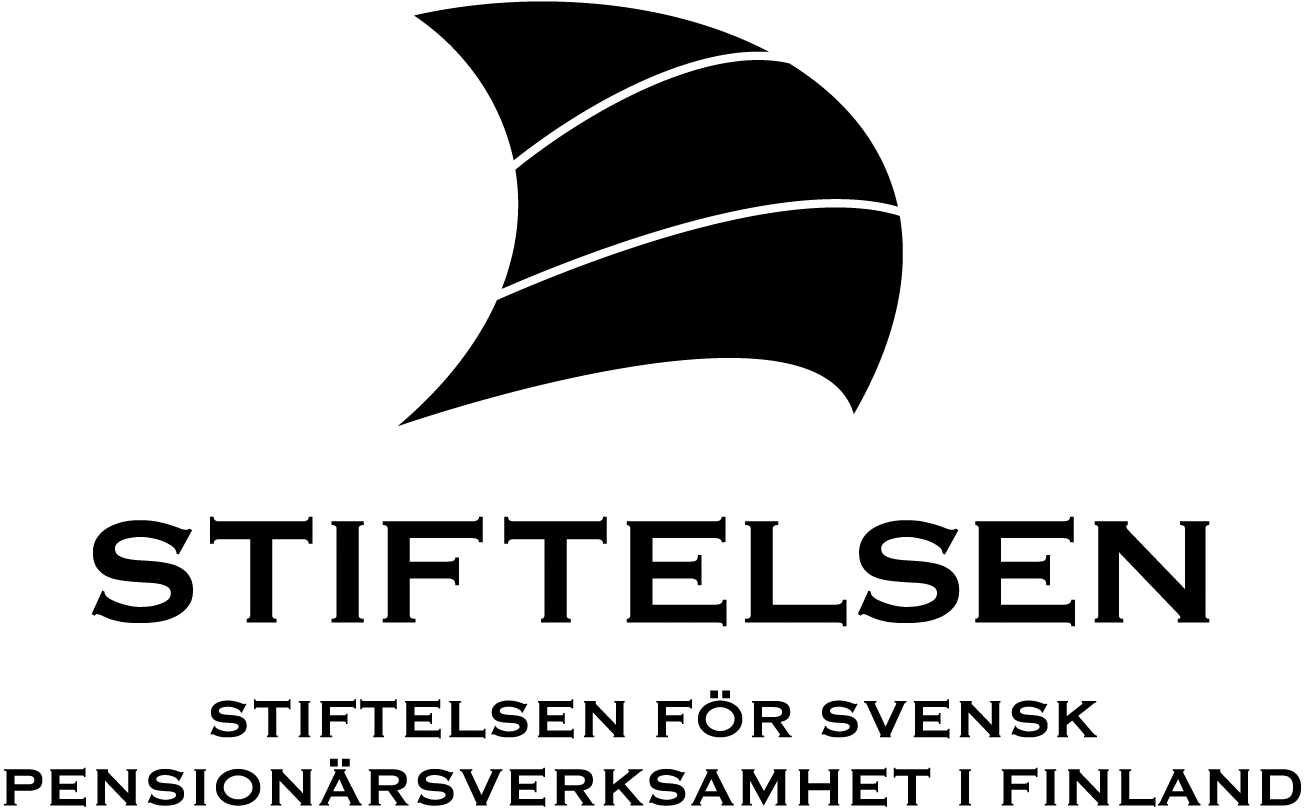 Stiftelsen för svensk pensionärsverksamhet i FinlandANSÖKAN OM UNDERSTÖD 2019Ort och datum			       UnderskriftANVISNINGAR FÖR IFYLLANDE AV BLANKETTEN:Ansökningsblanketten ifylls i ett exemplar och skickas före 31.12.2018Ansökan skickas till adressen:Stiftelsen för svensk pensionärsverksamhet i Finland PB 12900101 Helsingforseller stiftelseninfo@spfpension.fiREDOVISNING AV ERHÅLLET UNDERSTÖDEn redovisning över hur understödet har använts skickas till Stiftelsen före utgången av mars månad följande kalenderår.Organisationens namnRegisternummerKontaktpersonE-postTelefonPostadressÄndamålet för vilket understöd ansöks. (Vid behov bilaga)Ändamålet för vilket understöd ansöks. (Vid behov bilaga)Ändamålet för vilket understöd ansöks. (Vid behov bilaga)Ändamålet för vilket understöd ansöks. (Vid behov bilaga)Belopp:Kontonummer:Annan för detta ändamål erhållen finansiering (bör ifyllas):Annan för detta ändamål erhållen finansiering (bör ifyllas):Annan för detta ändamål ansökt finansiering (bör ifyllas):Annan för detta ändamål ansökt finansiering (bör ifyllas):Annan för detta ändamål ansökt finansiering (bör ifyllas):Annan för detta ändamål ansökt finansiering (bör ifyllas):ÖvrigtÖvrigtÖvrigtÖvrigt